MAT – Iskanje neznanih členovNajprej si ob spodnjih rešitvah preglej, kako si reševal včerajšnje naloge.3, 6, 9, 12, 15, 18, 21, 247, 14, 21, 28, 35, 42, 49, 566, 12, 18, 24, 30, 36, 42, 489, 18, 27, 36, 45, 54, 63, 7218,36, 54, 72, 90  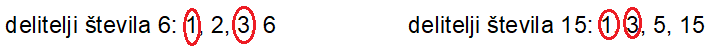 3..5.Neznano število, ki ga moramo poiskati ali izračunati, lahko predstavimo na različne načine. Pogosto neznano število predstavimo z okvirčkom ali črtico. Na primer:               15 + 10 –      = 13         ____   8 = 16  V zvezek za MAT napiši današnji datum. Račune prepiši v zvezek in poišči manjkajoča števila.67 + 27 –  ____ = 54                                 45 + ____ –  23 = 56     ____  – 34 + 15 = 23                                 37 + 19 – ____  = 8     ____  – 22 + 34 = 50                                  24 – ____ + 33 = 60      27 –  ____ + 33 = 60                                  49 – 28 – ____ = 157 = 5 +                                   : 5 = 7                     – 3 = 319 –        = 9                     27 +        = 36      7 + 4 =        + 16          = 48                           – 12 = 2            5         =  7 + 13 70 :        = 10                         + 70 = 93        9 – 1 = 40 : 	 SLJ – Miroslav Košuta: Zaseda za medvedaRazmisli:Katero sadje rad ješ?Kje ga po navadi dobiš?Si si ga že kdaj utrgal z drevesa?Je sadež boljši, če ga utrgamo z drevesa ali kupimo v trgovini?Pojesti sadež, ki ga utrgamo z drevesa, ima prav poseben čar. O tem je pisal tudi pesnik Miroslav Košuta.Odpri berilo na str. 28 in trikrat tiho in trikrat glasno preberi pesem Zaseda za medveda.RAZLAGA NEZNANIH BESED: zaseda – skrivna namestitev z namenom nepričakovano napasti čakati v zasedi – skrivati se in čakati na priložnost za napadcediti sline – česa si močno želeti Na str. 29 so v modrem okvirčku vprašanja 'Dejavnosti po branju'. Nanje ustno odgovori.Pesem ima tri kitice. V zvezek ilustriraj vsako kitico. Naslov: Miroslav Košuta: Zaseda za medveda.4.            2 ∙ 7 = 14    2 ∙ 9 = 18    14 + 18 = 32O :Vsi so imeli 32 barvic.6.      6 ∙ 10 = 60   O: Dobim 60.=============================================